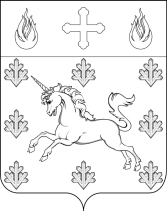 СОВЕТ ДЕПУТАТОВ ПОСЕЛЕНИЯ СОСЕНСКОЕ РЕШЕНИЕ17 апреля 2014 года № 12/4О внесении изменений в ДЦП «Капитальный ремонт объектов муниципального жилищного фонда поселения Сосенское на период 2012-2014 гг»       Рассмотрев предложение  главы  администрации поселения Сосенское по внесению изменений в долгосрочную  целевую программу «Капитальный ремонт объектов муниципального жилищного фонда поселения Сосенское на период  2012-2014 г.г.» с целью обеспечения безопасных и благоприятных условий для проживания граждан,   руководствуясь законом города Москвы от 06.11.2002 № 56 «Об организации местного самоуправления в городе Москве», Уставом поселения Сосенское, Совет депутатов поселения Сосенское решил:1. Принять предложение о внесении  изменений в долгосрочную целевую программу  поселения Сосенское ДЦП «Капитальный ремонт объектов муниципального жилищного фонда поселения Сосенское на период  2012-2014 г.г.», дополнив приложение 1 программы разделами 9,10 в редакции согласно приложению к настоящему решению.2. Внести соответствующие  изменения в бюджет поселения Сосенское в городе Москве на  2014 год.3.  Направить главе поселения Сосенское на утверждение вносимые изменения в долгосрочную целевую программу «Капитальный ремонт объектов муниципального жилищного фонда поселения Сосенское на период  2012-2014г.г.».4.  Настоящее решение вступает в силу с момента принятия.5. Разместить настоящее решение  на официальном сайте органов местного самоуправления поселения Сосенское в информационно-телекоммуникационной сети «Интернет».Приложение к Решению Совета депутатов поселения Сосенское от 17.04.2014г. № 12/4  «О внесении изменений в ДЦП «Капитальный ремонт объектов муниципального жилищного фонда поселения Сосенское на период 2012-2014 г.г												Приложение 1 ПЕРЕЧЕНЬ МЕРОПРИЯТИЙ ДОЛГОСРОЧНОЙ ЦЕЛЕВОЙ ПРОГРАММЫ                            поселения Сосенское«Капитальный ремонт объектов муниципального  жилищного фонда поселения Сосенское на период 2012-2014 г.г»Глава поселения Сосенское                                                             В.М. Долженков № п/пМероприятия по реализации ПрограммыСрок исполненияВсего (тыс.руб.)Объем финансирования по годам  и источникам финансирования (тыс..руб.)Объем финансирования по годам  и источникам финансирования (тыс..руб.)Объем финансирования по годам  и источникам финансирования (тыс..руб.)Объем финансирования по годам  и источникам финансирования (тыс..руб.)Объем финансирования по годам  и источникам финансирования (тыс..руб.)Объем финансирования по годам  и источникам финансирования (тыс..руб.)Объем финансирования по годам  и источникам финансирования (тыс..руб.)Объем финансирования по годам  и источникам финансирования (тыс..руб.)Объем финансирования по годам  и источникам финансирования (тыс..руб.)Объем финансирования по годам  и источникам финансирования (тыс..руб.)Ответственный за выполнение Программы№ п/пМероприятия по реализации ПрограммыСрок исполненияВсего (тыс.руб.)2012 г.2012 г.2012 г.2013 г.2013 г.2013 г.2014 г.2014 г.2014 г.2014 г.Ответственный за выполнение Программы№ п/пМероприятия по реализации ПрограммыСрок исполненияВсего (тыс.руб.)Средства местного бюджета Средства УК ВсегоСредства местного бюджета Средства УК ВсегоСредства местного бюджета Средства УК ВсегоВсегоОтветственный за выполнение Программы123456789101112131314Раздел 1  Ремонт кровлиРаздел 1  Ремонт кровлиРаздел 1  Ремонт кровлиРаздел 1  Ремонт кровлиРаздел 1  Ремонт кровлиРаздел 1  Ремонт кровлиРаздел 1  Ремонт кровлиРаздел 1  Ремонт кровлиРаздел 1  Ремонт кровлиРаздел 1  Ремонт кровлиРаздел 1  Ремонт кровлиРаздел 1  Ремонт кровлиРаздел 1  Ремонт кровлиРаздел 1  Ремонт кровлиРаздел 1  Ремонт кровли1пос. Коммунарка дом №24 кв. 2012 г.0,000,00 0,00 0,000,00Администрация поселения1пос. Коммунарка дом №24 кв. 2012 г.1201,601201,601201,600,00 0,00 0,000,00Управляющая компания «УК ЖКХ»2пос. Коммунарка дом №1102 кв. 2012 г.2002,00 0,002002,00 0,00 2002,00 0,00Администрация поселения2пос. Коммунарка дом №1102 кв. 2012 г.0,000,00 0,00 0,000,00Управляющая компания «УК ЖКХ»3пос. Коммунарка дом №1112 кв. 2013 г.1965,70 0,001965,70 0,00 1965,70 0,00Администрация поселения3пос. Коммунарка дом №1112 кв. 2013 г.0,000,00 0,00 0,000,00Управляющая компания «УК ЖКХ»4пос. Газопровод д.102 кв. 2013г.2496,00 0,002496,00 0,00 2496,00 0,00Администрация поселения4пос. Газопровод д.102 кв. 2013г.0,000,00 0,00 0,000,00Управляющая компания «УК ЖКХ»5пос. Газопровод д.162 кв. 2013 г.2966,00 0,002966,00 0,00 2966,00 0,00Администрация поселения66пос. Коммунарка д.103 кв. 2013 г.3 кв. 2013 г.3 кв. 2013 г.0,000,000,000,00Администрация поселения66пос. Коммунарка д.103 кв. 2013 г.3 кв. 2013 г.3 кв. 2013 г.1197,000,001197,001197,000,000,00Управляющая компания «УК ЖКХ»77пос. Коммунарка д.1013 кв. 2013 г.3 кв. 2013 г.3 кв. 2013 г.463,900,00463,90463,900,000,00Администрация поселения77пос. Коммунарка д.1013 кв. 2013 г.3 кв. 2013 г.3 кв. 2013 г.0,000,000,000,00Управляющая компания «УК ЖКХ»88пос. Коммунарка д.1023 кв. 2013 г.3 кв. 2013 г.3 кв. 2013 г.465,000,00465,00465,000,000,00Администрация поселения88пос. Коммунарка д.1023 кв. 2013 г.3 кв. 2013 г.3 кв. 2013 г.0,000,000,000,00Управляющая компания «УК ЖКХ»99пос. Коммунарка д.1033 кв. 2013 г.3 кв. 2013 г.3 кв. 2013 г.463,300,00463,30463,300,000,00Администрация поселения99пос. Коммунарка д.1033 кв. 2013 г.3 кв. 2013 г.3 кв. 2013 г.0,000,000,000,00Управляющая компания «УК ЖКХ»1010пос. Коммунарка д.1043 кв. 2013 г.3 кв. 2013 г.3 кв. 2013 г.463,300,00463,30463,300,000,00Администрация поселения1010пос. Коммунарка д.1043 кв. 2013 г.3 кв. 2013 г.3 кв. 2013 г.0,000,000,000,00Управляющая компания «УК ЖКХ»1111пос. Газопровод д.14 3 кв. 2013 г.3 кв. 2013 г.3 кв. 2013 г.2401.000,002401.002401.000,000,00Администрация поселения1111пос. Газопровод д.14 3 кв. 2013 г.3 кв. 2013 г.3 кв. 2013 г.0,000,000,000,00Управляющая компания «УК ЖКХ»1212пос. Коммунарка д. 103 кв. 2014г.3 кв. 2014г.3 кв. 2014г.1628,50,000,001628,501628,501628,50Администрация поселения1212пос. Коммунарка д. 103 кв. 2014г.3 кв. 2014г.3 кв. 2014г.0,000,000,000,00Управляющая компания «УК ЖКХ»1313пос. Коммунарка д.143 кв. 2014г3 кв. 2014г3 кв. 2014г594,4594,40594,40594,40Администрация поселения1313пос. Коммунарка д.93 кв. 2014 г.3 кв. 2014 г.3 кв. 2014 г.0,000,00Администрация поселения1313пос. Коммунарка д.93 кв. 2014 г.3 кв. 2014 г.3 кв. 2014 г.1196,60 0,001196,60 1196,60  Управляющая компания «УК ЖКХ»1414пос. Коммунарка д.153 кв. 2014 г.3 кв. 2014 г.3 кв. 2014 г.913,9 0,000,00913,90  913,90  913,90  Администрация поселения1515п. Газопровод. д.113 кв. 2014 г.3 кв. 2014 г.3 кв. 2014 г.445.00445.00445.001616п. Газопровод ремонт ограждения кровли дома №11,12,143 кв. 2014 г.3 кв. 2014 г.3 кв. 2014 г.667.10667.10667.101123334556789101112131314Итого по разделу 1:Итого по разделу 1:Итого по разделу 1:Итого по разделу 1:Итого по разделу 1:Итого по разделу 1:21530,30,000,001201,601201,614798,302393,617191,903136,80,003136,83136,8Раздел 2  Ремонт внутридомовых инженерных системРаздел 2  Ремонт внутридомовых инженерных системРаздел 2  Ремонт внутридомовых инженерных системРаздел 2  Ремонт внутридомовых инженерных системРаздел 2  Ремонт внутридомовых инженерных системРаздел 2  Ремонт внутридомовых инженерных системРаздел 2  Ремонт внутридомовых инженерных системРаздел 2  Ремонт внутридомовых инженерных системРаздел 2  Ремонт внутридомовых инженерных системРаздел 2  Ремонт внутридомовых инженерных системРаздел 2  Ремонт внутридомовых инженерных системРаздел 2  Ремонт внутридомовых инженерных системРаздел 2  Ремонт внутридомовых инженерных системРаздел 2  Ремонт внутридомовых инженерных системРаздел 2  Ремонт внутридомовых инженерных системРаздел 2  Ремонт внутридомовых инженерных системРаздел 2  Ремонт внутридомовых инженерных системРаздел 2  Ремонт внутридомовых инженерных системРаздел 2  Ремонт внутридомовых инженерных систем1пос. Коммунарка д.10 (ХВС)пос. Коммунарка д.10 (ХВС)пос. Коммунарка д.10 (ХВС)3 кв. 2012г .1447,0 1447,0 1447,0 1447,0 1447,0 0,00Администрация поселения1пос. Коммунарка д.10 (ХВС)пос. Коммунарка д.10 (ХВС)пос. Коммунарка д.10 (ХВС)3 кв. 2012г .0,000,000,00Управляющая компания «УК ЖКХ»2пос. Коммунарка д.106 (хвс,цо, кан)пос. Коммунарка д.106 (хвс,цо, кан)пос. Коммунарка д.106 (хвс,цо, кан)3 кв. 2012 г.1571,4 1571,4 1571,4 0,001571,4 1571,4 0,00Администрация поселения2пос. Коммунарка д.106 (хвс,цо, кан)пос. Коммунарка д.106 (хвс,цо, кан)пос. Коммунарка д.106 (хвс,цо, кан)3 кв. 2012 г.0,000,000,00Управляющая компания «УК ЖКХ»4пос. Коммунарка д.3 (эл. монт.)пос. Коммунарка д.3 (эл. монт.)пос. Коммунарка д.3 (эл. монт.)3 кв. 2013 г.0,000,000,00Администрация поселения4пос. Коммунарка д.3 (эл. монт.)пос. Коммунарка д.3 (эл. монт.)пос. Коммунарка д.3 (эл. монт.)3 кв. 2013 г.665,90665,90665,900,00665,90665,900,00Управляющая компания «УК ЖКХ»5пос.Коммунарка д.4 (эл. монт)3 кв. 2013 г.947,90,00947,9947,90,00Администрация поселения5пос.Коммунарка д.4 (эл. монт)3 кв. 2013 г.0,000,000,00Управляющая компания «УК ЖКХ»6пос. Газопровод д.10 (эл. монт)3 кв. 2013 г.0,000,000,00 0,000,00Администрация поселения6пос. Газопровод д.10 (эл. монт)3 кв. 2013 г.0,000,000,00Управляющая компания «УК ЖКХ»7пос. Газопровод д.9 (эл. монт)3 кв. 2014 г.700700.0700.08пос. Коммунарка д.1(хвс, гвс)3 кв. 2014 г.3510,00,000,003510,0 3510.0Администрация поселенияИтого по разделу 2:Итого по разделу 2:Итого по разделу 2:8842,200,00,000,003966,3665,904632,24210,00,004210,0Раздел 3.  Ремонт  фасадовРаздел 3.  Ремонт  фасадовРаздел 3.  Ремонт  фасадовРаздел 3.  Ремонт  фасадовРаздел 3.  Ремонт  фасадовРаздел 3.  Ремонт  фасадовРаздел 3.  Ремонт  фасадовРаздел 3.  Ремонт  фасадовРаздел 3.  Ремонт  фасадовРаздел 3.  Ремонт  фасадовРаздел 3.  Ремонт  фасадовРаздел 3.  Ремонт  фасадовРаздел 3.  Ремонт  фасадовРаздел 3.  Ремонт  фасадов1пос.Коммунарка д.303 кв. 2012 г.1442,600,001442,60 1442,600,00Администрация поселения1пос.Коммунарка д.303 кв. 2012 г.0,000,000,00Управляющая компания «УК ЖКХ»2пос. Газопровод д.13 кв. 2012 г.1620,10 0,001620,101620,100,00Администрация поселения2пос. Газопровод д.13 кв. 2012 г.0,000,000,00Управляющая компания «УК ЖКХ»3пос. Газопровод д.63 кв. 2012 г.1195,600,001195,601195,600,00Администрация поселения3пос. Газопровод д.63 кв. 2012 г.0,000,000,00Управляющая компания «УК ЖКХ»4пос. Коммунарка д.323 кв. 2013 г.1970,200,00 0,001970,201970,200,00Администрация поселения5Змена витражей и ремонт входных групп в домах № 1,2,3,4,5,7,8,9,10 пос. Коммунарка3кв.2013г.4020,804020,804020,80Администрация поселенияпос. Коммунарка д.15 (герметизация м/п швов)3 кв. 2014 г.628,6628,6628,6Администрация поселенияпос. Коммунарка д.16 (герметизация м/п швов)3 кв. 2014 г628,6628,6628,6Администрация поселенияпос. Коммунарка д.17 (герметизация м/п швов)3 кв. 2014 г727.7727.7727.7Администрация поселенияпос. Коммунарка д.18 (герметизация м/п швов)3 кв. 2014 г732.4732.4732.4Администрация поселенияпос. Коммунарка д.19 (герметизация м/п  швов)3 кв. 2014 г1256.81256.81256.8Администрация поселенияпос. Газопровод д.23 кв. 2014 г2321.72321.72321.7пос. Газопровод д.33 кв. 2014 г2097,22097.22097.2Итого по разделу 3:Итого по разделу 3:Итого по разделу 3:18642,30,000,000,0010249,30,00 10249,38393,00,008393,0Раздел 4. Установка коллективных (общедомовых) ДУ и ППАРаздел 4. Установка коллективных (общедомовых) ДУ и ППАРаздел 4. Установка коллективных (общедомовых) ДУ и ППАРаздел 4. Установка коллективных (общедомовых) ДУ и ППАРаздел 4. Установка коллективных (общедомовых) ДУ и ППАРаздел 4. Установка коллективных (общедомовых) ДУ и ППАРаздел 4. Установка коллективных (общедомовых) ДУ и ППАРаздел 4. Установка коллективных (общедомовых) ДУ и ППАРаздел 4. Установка коллективных (общедомовых) ДУ и ППАРаздел 4. Установка коллективных (общедомовых) ДУ и ППАРаздел 4. Установка коллективных (общедомовых) ДУ и ППАРаздел 4. Установка коллективных (общедомовых) ДУ и ППАРаздел 4. Установка коллективных (общедомовых) ДУ и ППАРаздел 4. Установка коллективных (общедомовых) ДУ и ППА1Пос. Коммунарка д.173 кв. 2012годаАдминистрация поселения1Пос. Коммунарка д.173 кв. 2012года650,00650,00650,00Управляющая компания "УК ЖКХ"3пос. Коммунарка д.192 кв. 2013г.2808,902808,902808,90Администрация поселения3пос Коммунарка д.182кв.2013г.1439,101439,101439,10Администрация поселенияпос Коммунарка д.152кв.2013г.1454,801454,801454,80Администрация поселенияпос Коммунарка д.162кв.2013г.1454,801454,801454,80Администрация поселенияИтого по разделу 4:Итого по разделу 4:Итого по разделу 4:7807,600,006506507157,600,007157,600,000,000,001234567891011121314Раздел5. Разработка ПСД и проведение экспертизы состояния жилого фондаРаздел5. Разработка ПСД и проведение экспертизы состояния жилого фондаРаздел5. Разработка ПСД и проведение экспертизы состояния жилого фондаРаздел5. Разработка ПСД и проведение экспертизы состояния жилого фондаРаздел5. Разработка ПСД и проведение экспертизы состояния жилого фондаРаздел5. Разработка ПСД и проведение экспертизы состояния жилого фондаРаздел5. Разработка ПСД и проведение экспертизы состояния жилого фондаРаздел5. Разработка ПСД и проведение экспертизы состояния жилого фондаРаздел5. Разработка ПСД и проведение экспертизы состояния жилого фондаРаздел5. Разработка ПСД и проведение экспертизы состояния жилого фондаРаздел5. Разработка ПСД и проведение экспертизы состояния жилого фондаРаздел5. Разработка ПСД и проведение экспертизы состояния жилого фондаРаздел5. Разработка ПСД и проведение экспертизы состояния жилого фондаРаздел5. Разработка ПСД и проведение экспертизы состояния жилого фонда1Разработка ПСД на ремонт жилого фонда2 кв. 2012-2014 годов3610,102816,002816,0094,1094,10700,0700,0Администрация поселения1Разработка ПСД на ремонт жилого фонда2 кв. 2012-2014 годовУправляющая компания "УК ЖКХ"2Разработка ПСД на ремонт ж/д №32 пос. Коммунарка278,00278,00278,00Администрация поселения 3Разработка ПСД на замену ДУ и ППА4кв.2012г.200,00200,00200,00Администрация поселения 4Разработка ПСД на установку витражей и входных групп  в подъезды домов№№1,2,3,4,5,7,8,9,10 пос. Коммунарка 4 кв. 2012г.250,00250,00250,00Администрация поселения 5Разработка ПСД на капитальный ремонт ХВС и ГВС д.№1 пос. Коммунарка (подвал_)4 кв. 2012г250,00250,00250,00Администрация поселения 6Разработка ПСД  на замену 7 лифтов4 кв. 2012г980,00980,00980,00Администрация поселения 7Разработка ПСД на выносгазопроводов из подъездов жилых домов 500,0500.0500.0Администрация поселения Итого по разделу 5Итого по разделу 5Итого по разделу 56068,14774,004774,0094,100,0094,101200,00,001200,01234567891011121314Раздел 6. Замена лифтового оборудованияРаздел 6. Замена лифтового оборудованияРаздел 6. Замена лифтового оборудованияРаздел 6. Замена лифтового оборудованияРаздел 6. Замена лифтового оборудованияРаздел 6. Замена лифтового оборудованияРаздел 6. Замена лифтового оборудованияРаздел 6. Замена лифтового оборудованияРаздел 6. Замена лифтового оборудованияРаздел 6. Замена лифтового оборудованияРаздел 6. Замена лифтового оборудованияРаздел 6. Замена лифтового оборудованияРаздел 6. Замена лифтового оборудованияРаздел 6. Замена лифтового оборудования1Замена 2-х лифтов в д.№8       пос. Коммунарка   4кв. 2012г4849.84849.84849.8Администрация сельского поселения2Замена лифта в д.№7 пос. Коммунарка4кв. 2012г2281.42281.42281.4Администрация сельского поселения3Монтаж лифтовой диспетчерской радиосвязи на 3 лифта.4кв. 2012г265,3265,3265,3Администрация сельского поселения4Замена 4 лифтов дом №11 пос. Коммунарка2 кв.2013г.10707,2010707,2010707,20Администрация сельского поселения5Замена 3лифтов дом №17 пос. Газопровод2 кв.2013г8564,708564,708564,70Администрация поселенияИтого по разделу 6:Итого по разделу 6:Итого по разделу 6:26668,47396,50,007396,519271,900,0019271,900,000,000,00Раздел 7 Капитальный ремонт многоквартирных домов, выполняемый за счет субсидий г. МосквыРаздел 7 Капитальный ремонт многоквартирных домов, выполняемый за счет субсидий г. МосквыРаздел 7 Капитальный ремонт многоквартирных домов, выполняемый за счет субсидий г. МосквыРаздел 7 Капитальный ремонт многоквартирных домов, выполняемый за счет субсидий г. МосквыРаздел 7 Капитальный ремонт многоквартирных домов, выполняемый за счет субсидий г. МосквыРаздел 7 Капитальный ремонт многоквартирных домов, выполняемый за счет субсидий г. МосквыРаздел 7 Капитальный ремонт многоквартирных домов, выполняемый за счет субсидий г. МосквыРаздел 7 Капитальный ремонт многоквартирных домов, выполняемый за счет субсидий г. МосквыРаздел 7 Капитальный ремонт многоквартирных домов, выполняемый за счет субсидий г. МосквыРаздел 7 Капитальный ремонт многоквартирных домов, выполняемый за счет субсидий г. МосквыРаздел 7 Капитальный ремонт многоквартирных домов, выполняемый за счет субсидий г. МосквыРаздел 7 Капитальный ремонт многоквартирных домов, выполняемый за счет субсидий г. МосквыРаздел 7 Капитальный ремонт многоквартирных домов, выполняемый за счет субсидий г. МосквыРаздел 7 Капитальный ремонт многоквартирных домов, выполняемый за счет субсидий г. МосквыРаздел 7 Капитальный ремонт многоквартирных домов, выполняемый за счет субсидий г. Москвы1Определение объемов выполнения работ и подготовка сметной документации на ремонт мягкой кровли в жилом доме №17 пос. Коммунарка47,447,447,4Субсидии        г. Москвы 2Определение объемов выполнения работ и подготовка сметной документации на ремонт металлической кровли в жилом доме №107 пос. Коммунарка44,0044,044,0Субсидии        г. Москвы 3Обследование технического состояния с выпуском технического заключения  и разработкой проектно-сметной документации по кап. ремонту балконов жилого дома №107 пос. Коммунарка98,598,598,5Субсидии        г. Москвы 4Ремонт кровли д. №17 пос. Коммунарка1290,21290,21290,2Субсидии        г. Москвы 5Ремонт кровли д. №107 пос. Коммунарка2 347,12 347,092 347,1Субсидии        г. Москвы 6Ремонт балконов д. №107 пос. Коммунарка785,0785,0785,0Субсидии                г. Москвы ИТОГО по разделу7ИТОГО по разделу7ИТОГО по разделу7ИТОГО по разделу74 612,24 612,24 612,2Раздел 8. Ремонт пристроек к жилым домамРаздел 8. Ремонт пристроек к жилым домамРаздел 8. Ремонт пристроек к жилым домамРаздел 8. Ремонт пристроек к жилым домамРаздел 8. Ремонт пристроек к жилым домамРаздел 8. Ремонт пристроек к жилым домамРаздел 8. Ремонт пристроек к жилым домамРаздел 8. Ремонт пристроек к жилым домамРаздел 8. Ремонт пристроек к жилым домамРаздел 8. Ремонт пристроек к жилым домамРаздел 8. Ремонт пристроек к жилым домамРаздел 8. Ремонт пристроек к жилым домамРаздел 8. Ремонт пристроек к жилым домамРаздел 8. Ремонт пристроек к жилым домамРаздел 8. Ремонт пристроек к жилым домам1Ремонт помещений в здании  администрации п.Газопровод д.15Ремонт помещений в здании  администрации п.Газопровод д.152кв. 2014г5000,05000,05000,0Администрация поселения2Ремонт муниципальных помещений п.Газопровод д.18 (Совет депутатов )   Ремонт муниципальных помещений п.Газопровод д.18 (Совет депутатов )   3кв. 2014г1510,01510,01510,0Администрация поселения3Ремонт муниципального помещения (фойе д.17 п. Газопровод, д.15 п. Газопровод) Ремонт муниципального помещения (фойе д.17 п. Газопровод, д.15 п. Газопровод) 2кв. 2014г100,0100,0100,0Администрация поселения4Монтаж вентиляционной системы в здании администрации поселения СосенскоеМонтаж вентиляционной системы в здании администрации поселения Сосенское3кв. 2014г1200,01200,01200,0Администрация поселения8Ремонт входной группы муниципального здания п.  Газопровод д.18Ремонт входной группы муниципального здания п.  Газопровод д.183кв. 2014г100,0100,0100,0Администрация поселения9Ремонт кровли пристроек к домам №15 и №16 п. ГазопроводРемонт кровли пристроек к домам №15 и №16 п. Газопровод3кв. 2014г1500,01500,01500,0Администрация поселенияИтого по разделу 8Итого по разделу 8Итого по разделу 8Итого по разделу 89410,09410,09410,0Раздел 9. Капитальный ремонт подъездов многоквартирных жилых домовРаздел 9. Капитальный ремонт подъездов многоквартирных жилых домовРаздел 9. Капитальный ремонт подъездов многоквартирных жилых домовРаздел 9. Капитальный ремонт подъездов многоквартирных жилых домовРаздел 9. Капитальный ремонт подъездов многоквартирных жилых домовРаздел 9. Капитальный ремонт подъездов многоквартирных жилых домовРаздел 9. Капитальный ремонт подъездов многоквартирных жилых домовРаздел 9. Капитальный ремонт подъездов многоквартирных жилых домовРаздел 9. Капитальный ремонт подъездов многоквартирных жилых домовРаздел 9. Капитальный ремонт подъездов многоквартирных жилых домовРаздел 9. Капитальный ремонт подъездов многоквартирных жилых домовРаздел 9. Капитальный ремонт подъездов многоквартирных жилых домовРаздел 9. Капитальный ремонт подъездов многоквартирных жилых домовРаздел 9. Капитальный ремонт подъездов многоквартирных жилых домовРаздел 9. Капитальный ремонт подъездов многоквартирных жилых домовПос. Коммунарка д.11Пос. Коммунарка д.11Пос. Коммунарка д.114кв. 2014г800,0800,0800,0Администрация поселенияПос. Коммунарка д.13Пос. Коммунарка д.13Пос. Коммунарка д.134кв. 2014г700,0700,0700,0Администрация поселенияПос. Коммунарка д.14Пос. Коммунарка д.14Пос. Коммунарка д.144кв. 2014г700,0700,0700,0Администрация поселенияПос. Коммунарка д.15Пос. Коммунарка д.15Пос. Коммунарка д.154кв. 2014г1700.01700.01700.0Администрация поселенияПос. Коммунарка д.16Пос. Коммунарка д.16Пос. Коммунарка д.164кв. 2014г1700.01700.01700.0Администрация поселенияПос. Коммунарка д.17Пос. Коммунарка д.17Пос. Коммунарка д.174кв. 2014г3700.0370003700.0Администрация поселенияПос. Коммунарка д.18Пос. Коммунарка д.18Пос. Коммунарка д.184кв. 2014г3700.03700.03700.0Администрация поселенияПос. Коммунарка д.19Пос. Коммунарка д.19Пос. Коммунарка д.194кв. 2014г7400.07400.07400.0Администрация поселенияПос. Коммунарка д.22Пос. Коммунарка д.22Пос. Коммунарка д.224кв. 2014г5500.05500.05500.0Администрация поселения25900.025900,025900.0 Раздел 10.  Капитальный ремонт муниципальных квартир Раздел 10.  Капитальный ремонт муниципальных квартир Раздел 10.  Капитальный ремонт муниципальных квартир Раздел 10.  Капитальный ремонт муниципальных квартир Раздел 10.  Капитальный ремонт муниципальных квартир Раздел 10.  Капитальный ремонт муниципальных квартир Раздел 10.  Капитальный ремонт муниципальных квартир Раздел 10.  Капитальный ремонт муниципальных квартир Раздел 10.  Капитальный ремонт муниципальных квартир Раздел 10.  Капитальный ремонт муниципальных квартир Раздел 10.  Капитальный ремонт муниципальных квартир Раздел 10.  Капитальный ремонт муниципальных квартир Раздел 10.  Капитальный ремонт муниципальных квартир Раздел 10.  Капитальный ремонт муниципальных квартир Раздел 10.  Капитальный ремонт муниципальных квартирПос. Коммунарка д.11, кв.2Пос. Коммунарка д.11, кв.2Пос. Коммунарка д.11, кв.2150.0150.0150.0Пос. Коммунарка д.11,кв.3Пос. Коммунарка д.11,кв.3Пос. Коммунарка д.11,кв.3150.0150.0150.0Пос. Коммунарка д.32, кв.7Пос. Коммунарка д.32, кв.7Пос. Коммунарка д.32, кв.7300.0300.0300.0Итого по разделу 9Итого по разделу 9Итого по разделу 9600.0600.0600.0Итого по программе СосенскогопоселенияИтого по программе СосенскогопоселенияИтого по программе СосенскогопоселенияИтого по программе Сосенскогопоселения125468,912170,51851,614022, 155537,53059,558597,0052849,80,0052849,8Итого по Программе + субсидииИтого по Программе + субсидииИтого по Программе + субсидииИтого по Программе + субсидии 130081.116782,71851,618634,355537,53059,558597,0052849,80,0052849,8